РеспубликæЦæгатИрыстон - АланийыГорæтгарон районы Донгæрон хъауы бынæттонхиуынаффæйады администрациУ Ы Н А Ф Ф Æ                                     Администрация Сунженского  сельского поселения Пригородного районаРеспублики Северная Осетия – Алания       П О С Т А Н О В Л Е Н И ЕОб утверждении Реестра  муниципальных услуг,оказываемых Администрацией Сунженского  сельского поселения Пригородного муниципального района РСО-Алания от «06» июля 2023 года                     с. Сунжа                                      №21       В соответствии со статьей 14 Федерального закона от 06 октября 2003 года № 131-ФЗ “Об общих принципах организации местного самоуправления в Российской Федерации”, Федерального закона от 27.07.2010 года № 210-ФЗ«Об организации предоставления государственных и муниципальных услуг», руководствуясь Уставом Сунженского   сельского поселения  Пригородного  муниципального района Республики Северная Осетия-Алания ПОСТАНОВЛЯЮ:1.  Утвердить Реестр (перечень) муниципальных услуг, оказываемых Администрацией  Сунженского сельского поселения  Пригородного   муниципального района РСО-Алания согласно приложению.2.Разместить настоящее постановление  на информационном стенде администрации Сунженского сельского поселения Пригородного муниципального района   РСО-Алания и на официальном сайте администрации   Сунженского сельского поселения Пригородного муниципального района   РСО-Алания.3.Настоящее постановление вступает в силу с момента его официального обнародования 4. Контроль за исполнением настоящего постановления  оставляю за собой. Глава администрации Сунженскогосельского поселения                                                                            М.В. БагаевПриложение к постановлениюАдминистрации Сунженского сельского поселения от «___» ______ 2023 № ___Реестр  муниципальных услуг, предоставляемых на территории Сунженского  сельское поселение Пригородного муниципального района№№п/пНаименование муниципальной услуги Орган местного самоуправления, учреждение или организация, предоставляющие муниципальную услугуНормативный правовой акт, устанавливающий полномочие органа местного самоуправления1234Земельные отношенияЗемельные отношенияЗемельные отношенияЗемельные отношения1.Выдача выписок (справок) из похозяйственных книгАдминистрация Сунженского  сельского поселенияСт.8 Закона от 07.07.2003 № 112-ФЗ«О личном подсобном хозяйстве»2.Предварительное согласование предоставления земельного участкаСт. 39.15 ЗК РФЖилищные отношенияЖилищные отношенияЖилищные отношенияЖилищные отношения3.Признание граждан нуждающимися в улучшении жилищных условий для участия в мероприятиях, предусмотренных федеральными, региональными и муниципальными целевыми программамиАдминистрация Сунженского сельского поселенияп.6 ч.1 ст.14 ФЗ от 06.10.2003 №131-ФЗ;ЖК РФГрадостроительная деятельностьГрадостроительная деятельностьГрадостроительная деятельностьГрадостроительная деятельность4.Присвоение, изменение и аннулирование адресовАдминистрация Сунженского сельского поселенияП.21 ч.1 ст.14 ФЗ от 06.10.2003 №131-ФЗ;Жилищно-коммунальное хозяйствоЖилищно-коммунальное хозяйствоЖилищно-коммунальное хозяйствоЖилищно-коммунальное хозяйство5.Выдача разрешений на снос или пересадку зеленых насажденийАдминистрация Сунженского сельского поселенияп.19 ч.1 cт.14 ФЗ от 06.10.2003 № 131-ФЗ6.Предоставление информации о порядке предоставления жилищно-коммунальных услугАдминистрация  Сунженского сельского поселенияп.5 ст. 2 ЖК РФ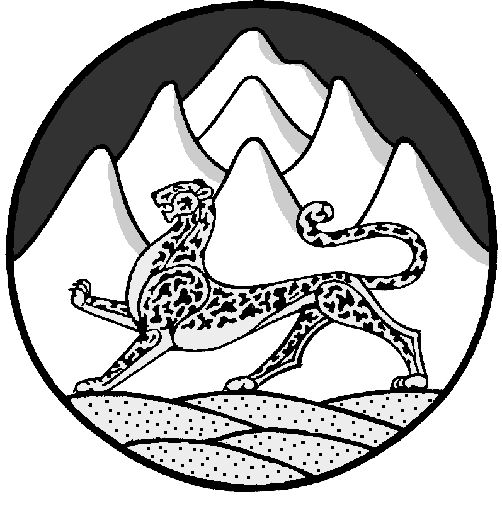 